ПРОТОКОЛ  №220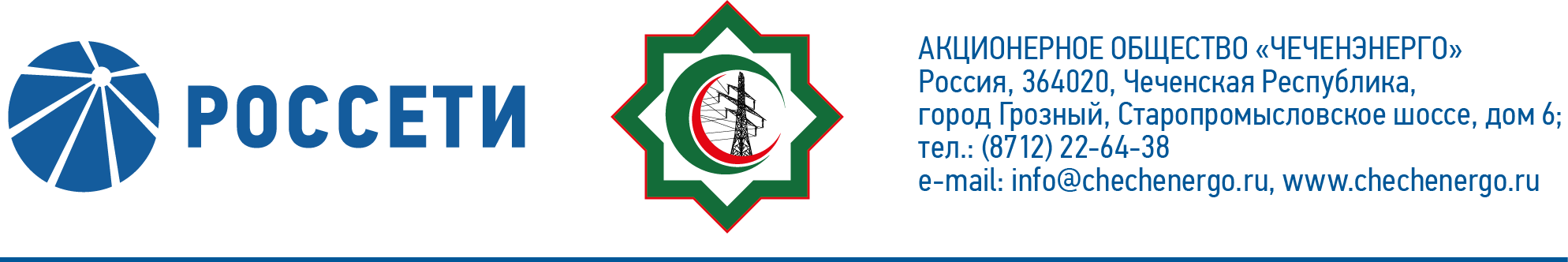 заседания Совета директоров АО «Чеченэнерго»Дата проведения: 19 октября 2020 года.Форма проведения: опросным путем (заочное голосование).Дата и время подведения итогов голосования: 19.10.2020 23:00.Дата составления протокола: 20 октября 2020 года.Всего членов Совета директоров Общества – 6 человек.В голосовании приняли участие (получены опросные листы):  Докуев Русланбек Саид-Эбиевич Подлуцкий Сергей Васильевич Пудовкин Александр НиколаевичРожков Василий ВладимировичШаптукаев Рустам РуслановичАмалиев Магомед ТюршиевичКворум имеется.ПОВЕСТКА ДНЯ:О рассмотрении доработанного проекта оптимизированной инвестиционной программы Общества на период 2016-2022 гг.О рассмотрении информации Единоличного исполнительного органа Общества по показателям уровня надежности и качества оказываемых услуг по Обществу, подлежащему тарифному регулированию на основе долгосрочных параметров регулирования деятельности, за 2019 год.Об утверждении отчета о выполнении ключевых показателей эффективности (КПЭ) Единоличного исполнительного органа Общества                за 4 квартал 2019 года.О кредитной политике Общества за 2 квартал 2020 года.Об утверждении кандидатуры Страховщика АО «Чеченэнерго».Об утверждении Методики расчета и оценки выполнения ключевых показателей эффективности Единоличного исполнительного органа                       Общества.Об утверждении целевых значений ключевых показателей эффективности Единоличного исполнительного органа Общества  на 2020 год.Итоги голосования и решения, принятые по вопросам повестки дня:Вопрос № 1: О рассмотрении доработанного проекта оптимизированной инвестиционной программы Общества на период 2016-2022 гг.Решение:Одобрить доработанный по замечаниям Минэнерго России, ФАС России, субъекта РФ, АО «СО ЕЭС», Минэкономразвития России проект оптимизированной инвестиционной программы Общества согласно приложению № 1 к настоящему решению Совета директоров Общества для целей направления в Минэнерго России.Голосовали «ЗА»: Докуев Р.С.-Э., Подлуцкий С.В., Пудовкин А.Н.,         Рожков В.В., Шаптукаев Р.Р.«ПРОТИВ»:  нет  «ВОЗДЕРЖАЛСЯ»: Амалиев М.Т.Решение принято большинством голосов.Вопрос №2: О рассмотрении информации Единоличного исполнительного органа Общества по показателям уровня надежности и качества оказываемых услуг по Обществу, подлежащему тарифному регулированию на основе долгосрочных параметров регулирования деятельности, за 2019 год.Решение:Принять к сведению информацию Единоличного исполнительного органа Общества по показателям уровня надежности и качества оказываемых услуг по Обществу, подлежащему тарифному регулированию на основе долгосрочных параметров регулирования деятельности, за 2019 год в соответствии с приложением № 2 к настоящему решению Совета директоров Общества.Голосовали «ЗА»: Докуев Р.С.-Э., Подлуцкий С.В., Пудовкин А.Н.,         Рожков В.В., Шаптукаев Р.Р.«ПРОТИВ»:  нет  «ВОЗДЕРЖАЛСЯ»: Амалиев М.Т.Решение принято большинством голосов.Вопрос № 3: Об утверждении отчета о выполнении ключевых показателей эффективности (КПЭ) Единоличного исполнительного органа Общества за 4 квартал 2019 года.Решение:Утвердить отчет о выполнении ключевых показателей эффективности (КПЭ) Единоличного исполнительного органа АО «Чеченэнерго» за 4 квартал 2019 года согласно приложению № 3 к настоящему решению Совета директоров Общества.Отметить невыполнение КПЭ «Уровень потерь электроэнергии» и КПЭ «Консолидированный чистый долг/EBITDA» за 4 квартал 2019 года.Голосовали «ЗА»: Докуев Р.С.-Э., Подлуцкий С.В., Пудовкин А.Н.,         Рожков В.В., Шаптукаев Р.Р., Амалиев М.Т.«ПРОТИВ»:  нет  «ВОЗДЕРЖАЛСЯ»: нетРешение принято единогласно.Вопрос № 4: О кредитной политике Общества за 2 квартал 2020 года.Решение:1.	Принять к сведению отчет Единоличного исполнительного органа Общества о кредитной политике за 2 квартал 2020 года согласно приложению № 4 к настоящему решению Совета директоров Общества.2.	Отметить превышение максимально допустимых лимитов по состоянию на 30.06.2020.Голосовали «ЗА»: Докуев Р.С.-Э., Подлуцкий С.В., Пудовкин А.Н.,         Рожков В.В., Шаптукаев Р.Р., Амалиев М.Т.«ПРОТИВ»:  нет  «ВОЗДЕРЖАЛСЯ»: нетРешение принято единогласно.Вопрос №5: Об утверждении кандидатуры Страховщика АО «Чеченэнерго».Решение: Утвердить в качестве Страховщика АО «Чеченэнерго» следующую страховую компанию:Голосовали «ЗА»: Докуев Р.С.-Э., Подлуцкий С.В., Пудовкин А.Н.,         Рожков В.В., Шаптукаев Р.Р., Амалиев М.Т.«ПРОТИВ»:  нет  «ВОЗДЕРЖАЛСЯ»: нетРешение принято единогласноВопрос № 6: Об утверждении Методики расчета и оценки выполнения ключевых показателей эффективности Единоличного исполнительного органа Общества.Решение:Утвердить Методику расчета и оценки выполнения ключевых показателей эффективности Единоличного исполнительного органа АО «Чеченэнерго» для применения с 1 января 2020 года согласно приложению № 5 к настоящему решению Совета директоров Общества.Голосовали «ЗА»: Докуев Р.С.-Э., Подлуцкий С.В., Пудовкин А.Н.,         Рожков В.В., Шаптукаев Р.Р., Амалиев М.Т.«ПРОТИВ»:  нет  «ВОЗДЕРЖАЛСЯ»: нетРешение принято единогласно.Вопрос № 7: Об утверждении целевых значений ключевых показателей эффективности Единоличного исполнительного органа Общества на 2020 год.Решение:Утвердить целевые значения ключевых показателей эффективности Единоличного исполнительного органа АО «Чеченэнерго» на 2020 год согласно приложению № 6 к настоящему решению Совета директоров Общества.Голосовали «ЗА»: Докуев Р.С.-Э., Подлуцкий С.В., Пудовкин А.Н.,         Рожков В.В., Шаптукаев Р.Р., Амалиев М.Т.«ПРОТИВ»:  нет  «ВОЗДЕРЖАЛСЯ»: нетРешение принято единогласно.Председатель Совета директоров         				         Р.С.-Э. ДокуевКорпоративный секретарь						         Т.М. ГасюковаВид страхованияСтраховая компанияПериод страхованияСтрахование от несчастных случаев и болезней (НСиБ)АО «СОГАЗ»с 09.10.2020по 08.10.2023Приложение № 1 -Приложение № 2 -Приложение № 3 -Приложение № 4 -Приложение № 5 -Приложение № 6 -Приложение № 7 -проект оптимизированной инвестиционной программы Общества;информация Единоличного исполнительного органа Общества по показателям уровня надежности и качества оказываемых услуг по Обществу, подлежащему тарифному регулированию на основе долгосрочных параметров регулирования деятельности, за 2019 год;отчет о выполнении ключевых показателей эффективности (КПЭ) Единоличного исполнительного органа Общества за 4 квартал 2019 года;отчет Единоличного исполнительного органа Общества о кредитной политике за 2 квартал 2020 года;Методика расчета и оценки выполнения ключевых показателей эффективности Единоличного исполнительного органа АО «Чеченэнерго»;целевые значения ключевых показателей эффективности Единоличного исполнительного органа Общества на 2020 год;опросные листы членов Совета директоров, принявших участие в заседании.